COORDINACIÓN DEL INSTITUTO MUNICIPAL DEL DEPORTE DE CENTROFECHA: Marzo de 2018ContenidoINTRODUCCIÓN	2OBJETIVO DEL MANUAL	3MARCO NORMATIVO	3Leyes:	4Reglamentos:	4II. 	ATRIBUCIONES Y FUNCIONES	4Instituto Municipal del Deporte de Centro (INMUDEC).	4III. 	MISIÓN Y VISIÓN:	6MISIÓN	6VISIÓN	6IV. 	ESTRUCTURA ORGÁNICA:	7V. 	ORGANIGRAMA GENERAL:	8VI. 	DESCRIPCIÓN DE FUNCIONES:	9INSTITUTO MUNICIPAL DEL DEPORTE	9INTRODUCCIÓNEl presente Manual de Organización del Instituto Municipal del Deporte de Centro (en adelante INMUDEC o El instituto), tiene como propósito dar a conocer la estructura, las funciones, las líneas de mando y comunicación de esta unidad administrativa.Este  documento  es  de  observancia  general,  como  instrumento  de  información  y consulta, en todos los departamentos que conforman el Instituto.El Manual está dirigido fundamentalmente al personal que labora en el INMUDEC, con la  finalidad  de  coadyuvar  a  su  integración,  permitiendo  conocer  y  establecer  un compromiso con los objetivos de su departamento y área. También es un medio para familiarizarse con la estructura orgánica y con los diferentes niveles jerárquicos que conforman esta unidad administrativa. Su consulta permite identificar con claridad las funciones y responsabilidades  de  cada uno de los diferentes puestos que existen y evitar la duplicidad de funciones,  conocer las líneas de comunicación y de mando, generar una adecuada selección de personal y proporcionar los elementos necesarios para  alcanzar  la  excelencia  en  el  desarrollo  de  sus  funciones,  mismos  que  son indispensables para visualizar el contexto que regirá la actuación de cada uno de los integrantes de la Coordinación en el logro de los objetivos que se establezcan.Por ser un documento de consulta frecuente, este manual deberá ser actualizado periódicamente  o,  en  su  caso,  cuando  se  pretenda  realizar  algún  cambio  o modificación orgánica y/o funcional al interior del INMUDEC. Toda propuesta en este sentido,  deberá  ser  remitida  a  la  Coordinación  de  Modernización  e  Innovación Municipal, así  como a la Coordinación de Transparencia, para su revisión, análisis, evaluación y emisión de propuestas.OBJETIVO DEL MANUALProporcionar  a  los  integrantes  de  los  distintos  departamentos  del  INMUDEC,  la información específica de las funciones y responsabilidades de su departamento y área, así como la descripción del puesto que ocupan, para que puedan cumplir con sus  tareas  y  actividades  dentro  de  un  marco  de  organización,  comunicación  y funcionalidad, respetando los niveles y canales establecidos en la estructura orgánica del Instituto.MARCO NORMATIVOEl INMUDEC se encuentra sustentado en el siguiente marco normativo: Reglamento de la Administración Pública del Municipio de CentroConstitución Política de los Estados Unidos Mexicanos.D.O. 05-II-1917 y sus Reformas.Constitución Política del Estado Libre y Soberano de Tabasco. P.O. 5-IV-1919 y sus reformas.Leyes:Ley Orgánica de los Municipios del Estado de TabascoLey de Educación del Estado de TabascoLey General de EducaciónLey General del DeporteLey General de Cultura Física y DeporteLey Federal de Responsabilidades de Servidores PúblicosReglamentos:Reglamento   de  la  Administración   Pública   del   Municipio   de   Centro.Reglamento de Uso y Funcionamiento de Canchas Deportivas.Y demás Reglamentos Municipales y Bando de Policía y Gobierno.II. 	ATRIBUCIONES Y FUNCIONESInstituto Municipal del Deporte de Centro (INMUDEC).Los   atributos   que   le   corresponden   al   INMUDEC   como   dependencia   del   H. Ayuntamiento se establecen en el Acuerdo de Creación del mismo, (se cita):Artículo  5.-  El  Instituto  Municipal  del  Deporte,  tendrá  a  su  cargo  las  siguientes atribuciones y funciones:I. Proponer al Cabildo el programa para la promoción e impulso a la cultura física y el deporte en el Municipio;II. Promover la cultura física y el deporte entre los habitantes del Municipio a través de los programas previstos en la Ley de Cultura Física y Deporte del Estado;III. Normar  la  práctica  de  la  actividad  deportiva,  estableciendo  mecanismos  de coordinación y fomento con los sectores, público, social y privado;IV. Fomentar la organización de eventos deportivos en el Municipio;V. Implementar y administrar el Sistema de Información y el Registro Municipal, en los que  se  ordenarán  y  procesarán  datos,  fichas  técnicas,  registros,  investigaciones, análisis, proyectos, estadísticas, diagnósticos, informes, reportes y toda la información que sea necesaria y contribuya para la planeación y evaluación de las actividades en materia deportiva;VI. Administrar las instalaciones deportivas del Municipio que le sean entregadas por el Ayuntamiento, para el cumplimiento de sus objetivos;VII. Promover  la  construcción  de  nuevos  espacios,  así  como  la  conservación  y mejoramiento de instalaciones y servicios deportivos;VIII. Promover acciones que permitan el acceso a mayores recursos económicos para el  fomento  del  deporte,  provenientes  de  espectáculos  públicos,  actos  jurídicos  y eventos comerciales;IX. Concertar con los sectores público, social y privado la ejecución de programas especiales de fomento del deporte y la cultura física, que permitan la percepción de mayores ingresos a su patrimonio;X. Determinar y difundir los requisitos para la inscripción en el Registro Municipal, de conformidad con la normatividad que al respecto se expida por la Federación o el Estado;XI. Publicar en Internet la información a que se refiere el artículo 34 de la Ley de Cultura  Física y Deporte; debiendo establecer además mecanismos que faciliten a cualquier  persona  acceder a la información obtenida, generada y procesada en el Sistema de Información;XII.  Ejecutar  las  acciones  de  coordinación  que  el  Municipio  convenga  con  los ejecutivos federal  y estatal  o con otros  municipios en materia de cultura  física  y deporte; yXIII. Establecer programas de investigación que permitan documentar los beneficios fisiológicos y sociales de la práctica deportiva, proponiendo nuevos programas que favorezcan el desarrollo integral del ser humano. (Fin de la cita).III. 	MISIÓN Y VISIÓN: MISIÓNFomentar y normar la actividad física y el deporte a través de la unión con organismos del  sector  público  y  privado  que  contribuya  a  mejorar  la  calidad  de  vida  de  los habitantes del municipio de Centro.VISIÓNSer reconocido como el Instituto líder a nivel nacional en el desarrollo de la cultura física y el deporte, así como transformador de la calidad de vida de la población del municipio de  Centro, Tabasco,  con un alto compromiso por el desarrollo social y humano que contribuya  a la disminución de los problemas sociales y a generar las condiciones para contar con deportistas de primer nivel.IV. 	ESTRUCTURA ORGÁNICAV. 	ORGANIGRAMA GENERAL:VI. 	DESCRIPCIÓN DE FUNCIONES:INSTITUTO MUNICIPAL DEL DEPORTEObjetivoCoordinar todas las actividades encaminadas a fomentar el deporte en el municipio de Centro,  a  través  de  la  programación  y  el  desarrollo  de  actividades  y  eventos deportivos dirigidos a toda la población.COORDINADOR• 	Vigilar y reglamentar el uso de las instalaciones deportivas del municipio.• 	Llevar un registro de las instalaciones  deportivas  del municipio,  dotando a estas	del	personal 	adecuado 	para 	su 	conservación, 	utilización 	y mantenimiento,  pudiendo  dar  participación  a  los  deportistas,  cuando  existe interés por parte de éstos.• 	Integrar  en  los  proyectos  y  programas  de  desarrollo  urbano  y  rural,  la reservación de los espacios y zonas para la práctica del deporte.• 	Crear ligas municipales en todas las disciplinas deportivas, fortaleciendo a las existentes,  procurando  su  incorporación  a  las  asociaciones  estatales  o nacionales respectivas.• 	Instaurar, en coordinación con el comité municipal del deporte los mecanismos que garanticen la conservación y el buen uso de los centros deportivos y los demás  destinados  a  la  atención  de  los  deportistas,  procurando  su  óptimo aprovechamiento.• 	Proponer  al  Cabildo  la  convocatoria  y  entrega  del  premio  municipal  del deporte.• 	Crear  los  comités  del  deporte  en  todas  las  rancherías,  pueblos,  villas  y colonias del municipio del Centro.• 	Establecer  los mecanismos  de  comunicación  y colaboración  con  todos  los órganos   administrativos,   coordinaciones   y  demás   entidades   municipales reconocidos  en  la  Ley  Orgánica  de  los  Municipios  del  Estado  y  demás ordenamientos legales aplicables con que cuente el Ayuntamiento.• 	Establecer  una  coordinación  efectiva  con  el  Instituto  de  la  Juventud  y  el Deporte   del  Estado,  a  fin  de  programar  actividades  encaminadas  a  la realización de eventos de carácter estatal o nacional.• 	Celebrar convenios con organismos e instituciones públicas, privadas, sociales y de servicio.• 	Las  demás  que  el  Presidente  Municipal,  el  presente  reglamento  y  otras disposiciones jurídicas y administrativas aplicables señalen.SUBCOORDINADOR• 	Impulsar  la  participación de  la Sub-coordinación  en  reuniones municipales, estatales,  nacionales  e  internacionales,  sobre  investigación  y  políticas  de deporte.• 	Generar un sistema de investigación permanente sobre los sectores deportivos del municipio.• 	Promover  el  desarrollo  de  mecanismos  de  vinculación  y  apoyo  entre  los sectores  social y privado, dedicados a la práctica, impulso y promoción del deporte.• 	Impulsar  la  conformación  de  redes  municipales,  estatales,  nacionales  e internacionales de investigación sobre deporte.• 	Elaborar un padrón de jóvenes destacados del municipio, en el área deportiva.• 	Promover programas de capacitación en materia de deporte.• 	Informar mensualmente al Coordinador y las demás que le señale el mismo para el mejor desarrollo del Instituto.UNIDAD DE ADMINISTRACIÓN ObjetivoOrganizar, controlar y supervisar las actividades inherentes a recursos financieros, humanos  y  materiales  correspondientes  a  la  operatividad  de  todas  las  áreas  del INMUDEC.Funciones• 	Aplicar políticas, normas y procedimientos establecidos para la Administración de los Recursos y Servicios de este Instituto.• 	Dirigir y Coordinar las Actividades relacionadas con la adquisición, contratación, desarrollo y remoción del personal al servicio del Instituto.• 	Llevar el control general del personal del Instituto así como del cumplimiento de las obligaciones en el Instituto.• 	Aplicar las normas dictadas por la Dirección de Administración, para llevar el control de los sueldos del personal del  Instituto.• 	Coordinar y Organizar los requerimientos de necesidades que solicita cada área   como  son;  mantenimiento  de  equipos  y  adquisición  de  materiales diversos.• 	Hacer cumplir las políticas y procedimientos para distribución de material de equipo de oficina e instalaciones para el buen funcionamiento de las áreas que la conforman.• 	Llevar a cabo la tramitación de documentos oficiales.• 	Solicitar los recursos necesarios ante la Dirección Administrativa.• 	Verificar  los  procedimientos  de  reparación,  mantenimiento  y  dotación  de combustible de los vehículos asignados a este Instituto.• 	Establecer programas de requerimiento ante la Dirección de Administración como materiales de oficina, jardinería y limpieza.• 	Efectuar  el  análisis  mensual  del  presupuesto  de  inversión  en  el  rubro financiero.• 	Efectuar   el  trámite   de  los  Recursos  Financieros  ante  la  Dirección  de Administración, mediante solicitud de cheques, para la operatividad de eventos especiales del Instituto, así como vigilar la correcta aplicación y comprobación de las erogaciones correspondientes.• 	Organizar, promover y coordinar las actividades necesarias para controlar el equipo  que se utiliza en los diferentes centros recreativos y deportivos para proporcionar un mejor servicio.• 	Gestionar  en  coordinación  con  la  DECUR,  la  asignación  de  becas  a  los jóvenes que reúnan los requisitos para merecerlas.• 	Informar mensualmente al Coordinador y las demás que le señale el mismo para el mejor desarrollo del INMUDEC.UNIDAD DE ÁREA URBANA ObjetivoOrganizar y promover acciones deportivas y recreativas entre la niñez y juventud del municipio de Centro en el área urbana, para lograr un mejor desarrollo armónico de sus habilidades y destrezas.Funciones• 	Proponer  a  la  Coordinación  los  proyectos  pertinentes  para  promover  las actividades deportivas en el área urbana del Municipio de Centro.• 	Coordinar los eventos deportivos organizados a nombre del H. Ayuntamiento de Centro en todas sus áreas y categorías.• 	Organizar,  promover  y  coordinar  las  actividades  necesarias  para  lograr  un mejor aprovechamiento de las instalaciones deportivas del Municipio.• 	Proporcionar los servicios de información y orientación a los usuarios.• 	Promover las normas y criterios con el fin de que las actividades deportivas en el Municipio se rijan por las leyes y reglamentos respectivos.• 	Fomentar  y  apoyar  la  Educación  Física  dentro  del  ámbito  escolar  en  los diferentes niveles educativos y promover la actividad deportiva extra escolar como el mejor recurso de aprovechamiento del tiempo libre.• 	Gestionar  ante  la  Dirección  de  Administración,  la  conservación  de  los gimnasios, canchas, campos deportivos y demás instalaciones deportivas.• 	Controlar, a través de un registro estadístico, los eventos que se realizan.• 	Presentar al Coordinador un informe mensual del resultado de las gestiones realizadas así como el desarrollo de las actividades y las demás que señale el Coordinador  para  el  mejor  desarrollo  del  INMUDEC  de  acuerdo  a  sus atribuciones.UNIDAD DE ÁREA RURALObjetivoOrganizar y promover acciones deportivas y recreativas entre la niñez y la juventud del municipio del Centro en el área rural, para lograr un mejor desarrollo armónico de sus habilidades, destrezas y aptitudes.Funciones• 	Proponer  a  la  Coordinación  los  proyectos  pendientes  para  promover  las actividades deportivas en el área rural del Municipio de Centro.• 	Coordinar los eventos deportivos organizados a nombre del H. Ayuntamiento de Centro, en todas sus áreas y categorías.• 	Organizar,  promover  y  coordinar  las  actividades  necesarias  para  lograr  un mejor aprovechamiento de las instalaciones deportivas del Municipio.• 	Investigar  la  necesidad  de  infraestructura  en  las  comunidades  rurales  delMunicipio.• 	Promover las normas y criterios con el fin de que las actividades deportivas en el Municipio se rijan por las leyes y reglamentos respectivos.• 	Fomentar  y  apoyar  la  Educación  Física  dentro  del  ámbito  escolar  en  los diferentes niveles educativos y promover la actividad deportiva extra escolar como el mejor recurso de aprovechamiento del tiempo libre.• 	Gestionar  ante  la  Dirección  de  Administración,  la  conservación  de  los gimnasios, canchas, campos deportivos y demás instalaciones deportivas.• 	Controlar, a través de un registro estadístico, los eventos que se realizan.• 	Presentar al Coordinador un informe mensual del resultado de las gestiones realizadas así como el desarrollo de las actividades y las demás que señale el mismo para el mejor desarrollo del INMUDEC de acuerdo a sus atribuciones.DEPARTAMENTO DE PLANEACIÓN Y PROGRAMACIÓNObjetivoDesarrollar  planes  y  programas  que  coadyuven  en  la  mejor  realización  de  la encomienda del Instituto en torno al deporte.Funciones• 	Proponer las estrategias adecuadas para operar las funciones encomendadas a la Coordinación.• 	Sugerir formas para el establecimiento del Sistema de Investigación sobre el deporte en el Municipio.• 	Informar   mensualmente   al   Subcoordinador   sobre   el   desarrollo   de   sus funciones.• 	Las que le encomiende el Coordinador o el Subcoordinador.DEPARTAMENTO DE PROMOCIÓN Y DIFUSIÓN ObjetivoPromover y difundir las acciones que lleva a cabo el Instituto.Funciones• 	Proponer formas efectivas de promover el deporte en el Municipio.• 	Operar   los   mecanismos  adecuados   para   difundir   convenientemente   las acciones que lleva a cabo el INMUDEC en pro del deporte.• 	Mantener  comunicación  constante  con  Prensa  del  Ayuntamiento  e  ImagenInstitucional y manejo de imagen externa.• 	Efectuar el monitoreo cotidiano en los diversos medios de comunicación, en torno al deporte que se  desarrolla en el municipio.• 	Informar   mensualmente   al   Subcoordinador   sobre   el   desarrollo   de   sus funciones.• 	Las que le encomiende el Coordinador o el Subcoordinador.VII. 	DESCRIPCIÓN DE PUESTOSDATOS GENERALESDescripción del puestoEspecificaciones del puestoDATOS GENERALESDescripción del puestoEspecificación del puestoDATOS GENERALESDescripción del puestoEspecificación del puestoDATOS GENERALESDescripción del puestoEspecificación del puestoDATOS GENERALESDescripción del puestoEspecificación del puestoDATOS GENERALESDescripción del puestoEspecificación del puestoDATOS GENERALESDescripción del puestoEspecificación del puestoELABORÓAPROBÓNOMBRE Y FIRMAMTRO. MIGUEL ÁNGEL CASTILLO HERNÁNDEZ  MARIA DEL ROSARIO VAZQUEZ  YEEPUESTOCOORDINADOR DEL INSTITUTO MUNICIPAL DEL DEPORTE DE CENTROCOORDINADORA DE MODERNIZACION E INNOVACIONIMAGENNOMBRECATEGORIARFCCONDICION LABORALLIC. MIGUEL CASTILLOS HERNANDEZ COORDINADORCONFIANZA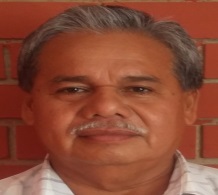 ING. RICARDO HERNANDEZ RUIZSUBCOORDINADORHERR-610502-PW0CONFIANZALIC. LIC. VICTOR HUGO DIBENE ACOSTASUBDIRECTOR ADMINISTRATIVODIAV-751228-SR2CONFIANZA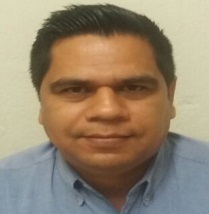 LIC. RUBEN DARIO VAZQUEZ BARRERADEPTO. DE PLANEACIÓNVABR-750328-GX5CONFIANZA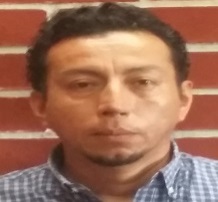 PROF. ABEL LOPEZ JIMENEZUNIDAD AREA URBANALOJA-701216-2D9CONFIANZA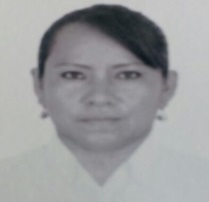 C. DURBI SALVADOR SALVADORUNIDAD AREA RURALSASD-760129-PE6CONFIANZANombre del puesto:Coordinador del Instituto Municipal del Deporte deCentro.Área de Adscripción:Gabinete ampliado de la Presidencia Municipal, sectorizado a la DECUR.Reporta:Presidente MunicipalSupervisa:Subcoordinador, Jefe de la Unidad de Administración, Jefe de la Unidad De Área Urbana, Jefe de la  Unidad de Área Rural.Descripción GenéricaPlanear, coordinar, dirigir, controlar y evaluar los programas del deporte, con la finalidad de brindar atención y servicio a la población del municipio del Centro.Descripción EspecíficaPermanentes:Establecer coordinación con instituciones públicas y privadas, relacionadas con las funciones encomendadas al Instituto.Formular dictámenes e informes, emitir opiniones, fijar estrategias, revisar estudios, analizar y aprobar programas aplicables al Instituto.Supervisar el desarrollo de los programas para que sean congruentes con los lineamientos generales establecidos en el programa operativo anual, estatal y federal, de acuerdo a las disposiciones legales establecidas.Orientar el programa deportivo del Ayuntamiento hacia la liberación de las facultades propias de los habitantes, así como el mejoramiento de las condiciones y calidad de vida.Gestionar ante las dependencias del Ayuntamiento los requerimientos autorizados por el presidente municipal e informarle de su tramitación.Autorizar las solicitudes de recursos materiales de las áreas para el desempeño de sus funciones.Someter a consideración del presidente municipal los requerimientos de construcción, rehabilitación de la infraestructura física en materia deportiva.Periódicas: Autorizar los programas de trabajo de las áreas, los departamentos y la Sub-coordinación.Establecer el programa de actividades deportivas del Ayuntamiento que permitan reafirmar la identidad mexicana y tabasqueña de la población.Promover a través de los medios masivos de comunicación los programas de deporte del Ayuntamiento.Acordar con el presidente municipal los asuntos encomendados a su cargo.Autorizar los movimientos de personal que le sean solicitados.Eventuales: Dirigir y proponer al presidente municipal el programa de actividades delInstituto. Acordar la realización de eventos especiales.Comparecer ante el cabildo que conforma este H. Ayuntamiento para evaluar las acciones realizadas y todas aquellas que le sean encomendadas por el C. presidente municipal de acuerdo a sus funciones.Escolaridad:LicenciaturaConocimientos:Deportes, relaciones humanas, administración pública y/o privadaExperiencia:Administración  pública y/o privadaCaracterísticas para ocupar el puesto:Liderazgo, relaciones humanas para tratar a todo tipo de personas, organización, toma de decisiones.Nombre del puesto:Subcoordinador del deporteÁrea de Adscripción:Instituto Municipal del Deporte de Centro.Reporta:Coordinador del INMUDEC.Supervisa:Jefes de unidadDescripción GenéricaPlanear, Coordinar y Evaluar todas las actividades relacionadas con la actividad deportiva en el municipio, para su planeación, organización, promoción y difusión entre la población.Descripción EspecíficaPermanentes:Asistir a reuniones con las diversas áreas del Ayuntamiento.Supervisar los reportes del personal de su área.Llevar control de las unidades deportivas.Autorizar los movimientos de altas y bajas en el área.Supervisar los avances físicos y financieros del área.Supervisar las unidades deportivas.Periódicas: Convocar reuniones de ligas, clubes y asociaciones deportivas.Eventuales: Asistir a reuniones de trabajo.Escolaridad:Nivel Licenciatura.Conocimientos:Administrativos, deportivos.Experiencia:5 año administración pública y/o privadaCaracterísticas para ocupar el puesto:Trabajo en equipo, Liderazgo, disponibilidad, emprendedor, y buena actitud.Nombre del puesto:Unidad de AdministraciónÁrea de Adscripción:Instituto Municipal del Deporte de Centro.Reporta:Coordinador del INMUDEC, Director AdministrativoSupervisa:Auxiliares administrativosDescripción GenéricaOrganizar, dirigir, controlar y supervisar las actividades de los recursos financieros, humanos y materiales correspondientes a la operatividad de todas las áreas del Instituto.Descripción EspecíficaPermanentes:Vigilar la correcta aplicación de los recursos en base al presupuesto general de egresos, gasto corriente e inversión, llevando un registro oportuno de las erogaciones.Supervisar que se realicen oportunamente las altas y bajas del personal.Vigilar que se mantenga actualizada la plantilla de personal.Vigilar que se encuentre actualizado el inventario de recursos humanos.Supervisar el listado de asistencia del personal de confianza.Vigilar que las adquisiciones directas en el rubro de gastos menores se apeguen a las normas y políticas establecidas por la superioridad.Llevar el control de los resguardos de los activos fijosPeriódicas:Analizar la situación presupuestal que emite la Dirección de Programación mensualmente.Supervisar que los informes financieros y de avances físicos que se reportan mensualmente estén debidamente elaborados.Eventuales:Elaborar el anteproyecto anual del presupuesto general de egresos y gasto corriente e inversión.Escolaridad:Lic. Administración, Contador Público, Informática.Conocimientos:Administración de Programas y Proyectos.Experiencia:5 años en administración pública y/o privada.Características para ocupar el puesto:Trato laboral, Disponibilidad, Iniciativa, Innovador.Nombre del puesto:Jefe de Unidad Área UrbanaÁrea de Adscripción:INMUDECReporta:Coordinador del INMUDECSupervisa:Promotores deportivos del área urbanaDescripción GenéricaOrganizar y promover acciones deportivas en el área urbana del municipio.Descripción EspecíficaPermanentes: Organizar a los jóvenes de la zona urbana en la realización de eventos deportivos, y recreativos.Organizar las ligas municipales de fútbol, softbol, básquetbol, voleibol, en ambas ramas (varonil y femenil) y diversas categorías.Dar respuesta a los oficios recibidos de las colonias.Periódicas:Acudir a las ceremonias de inauguración, clausura y premiación de los eventos que organice.Verificar la labor que realicen los promotores deportivos en las colonias.Informar mensualmente al coordinador de sus actividades.Eventuales: Las que le indique el coordinador.Escolaridad:Licenciatura o equivalenteConocimientos:Deportivos afinesExperiencia:1 año en materia deportiva.Características para ocupar el puesto:Trato amable, disponibilidad, accesibilidad.Nombre del puesto:Jefe de Unidad Área RuralÁrea de Adscripción:INMUDECReporta:Coordinador del INMUDECSupervisa:Promotores deportivos del área ruralDescripción GenéricaOrganizar y promover acciones deportivas en el área rural del municipio.Descripción EspecíficaPermanentes: Organizar a los jóvenes de la zona rural en la realización de eventos deportivos, y recreativos.Promover la capacitación en asuntos del deporte.Organizar las ligas municipales de fútbol, softbol, básquetbol, voleibol, en ambas ramas (varonil y femenil) y diversas categorías.Dar respuesta a los oficios recibidos de las comunidades.Periódicas:Acudir a las ceremonias de inauguración, clausura y premiación de los eventos que organice.Verificar la labor que realicen los promotores deportivos en las comunidades.Informar mensualmente al coordinador de sus actividades.Eventuales: Las que le indique el coordinador.Escolaridad:Licenciatura en Educación Física o equivalenteConocimientos:DeportivosExperiencia:1 año en materia deportiva.Características para ocupar el puesto:Organizado, emprendedor, trato amable, disponibilidad.Nombre del puesto:Jefe del Departamento de Planeación y ProgramaciónÁrea de Adscripción:Sub-coordinación de Deportes.Reporta:SubcoordinadorSupervisa:Auxiliares administrativosDescripción GenéricaElaborar los planes y programas del INMUDEC, en congruencia con los propósitos generales del mismo, y las políticas que, en torno al deporte, le marque el Coordinador.Descripción EspecíficaPermanentes:Presentar por escrito la planeación de cada evento y actividad del INMUDEC.Generar un programa de actividades por cada evento que realice el Instituto con la necesaria anticipación.Informar mensualmente de sus actividades al Subcoordinador.Periódicas:Verificar que lo planeado y programado se haya llevado a cabo en cada caso.Evaluar el éxito logrado en cada acción.Detectar los puntos débiles en cada proceso e informar.Eventuales:Establecer contacto con otras instituciones públicas y privadas.Proponer actividades deportivas en fechas especiales.Participar en actividades deportivas programadas.Escolaridad:Licenciatura en Administración o equivalente.Conocimientos:Administración Pública, Planeación.Experiencia:Mínimo un año en administración.Características para ocupar el puesto:Sociable, organizado, trato amable en la interacción con las personas.Nombre del puesto:Jefe Departamento de Promoción y DifusiónÁrea de Adscripción:Sub-coordinación de Deportes.Reporta:SubcoordinadorSupervisa:Auxiliares administrativosDescripción GenéricaDifundir entre la población del municipio las actividades deportivas que programa el INMUDEC.Descripción EspecíficaPermanentes:Difundir los eventos deportivos a través de los medios de comunicación. Generar y distribuir la publicidad para los eventos programados.Monitorear las notas periodísticas relacionadas con la actividad deportiva del Instituto.Periódicas:Interactuar con los participantes en los eventos. Acudir a programas de radio y TV.Proponer actividades deportivas en fechas especiales.Eventuales:Establecer contacto con otras instituciones públicas y privadas.Conducir eventos especiales.Participar en las actividades deportivas programadas.Escolaridad:Licenciatura en Comunicación, Publicidad y Relaciones Públicas.Conocimientos:Publicidad, Medios de Comunicación.Experiencia:Mínimo un año en Relaciones Públicas y Comunicación.Características para ocupar el puesto:Sociable, facilidad de palabra, gusto por la gente, tolerar presión, buen comunicador.